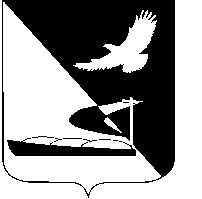 АДМИНИСТРАЦИЯ МУНИЦИПАЛЬНОГО ОБРАЗОВАНИЯ«АХТУБИНСКИЙ РАЙОН»ПОСТАНОВЛЕНИЕ08.06.2015      					                  № 750О внесении изменений в аналитическую ведомственную целевую программу  «Обеспечение предоставления качественных образовательных услуг в учреждениях дополнительного образования детей, подведомственных управлению образованием администрации МО «Ахтубинский район» на 2013-2015 гг.», утвержденную постановлением администрации МО «Ахтубинский район»  от 09.09.2013 № 1044        В соответствии с постановлением администрации МО «Ахтубинский район» от 29.07.2014 № 1139 «Об утверждении порядка разработки, утверждения, реализации и оценки эффективности муниципальных программ  МО «Ахтубинский район», администрация МО «Ахтубинский район»  ПОСТАНОВЛЯЕТ:1. Внести следующие изменения в аналитическую ведомственную целевую программу «Обеспечение предоставления качественных образовательных услуг в учреждениях дополнительного образования детей, подведомственных управлению образованием администрации МО «Ахтубинский район» на 2013-2015 гг.», утвержденную постановлением  администрации  МО «Ахтубинский район»  от 09.09.2013 № 1044 «Об утверждении аналитической ведомственной целевой программы «Обеспечение предоставления качественных образовательных услуг в учреждениях дополнительного образования детей, подведомственных управлению образованием администрации МО «Ахтубинский район» на 2013-2015 гг.» (с изменениями, внесенными постановлениями  администрации МО «Ахтубинский район» от 31.12.2013 № 1727, от 31.12.2014 № 2088, от 28.05.2015 № 701): наименовании программы и далее по тексту слова «аналитическая ведомственная целевая программа» заменить словами «ведомственная целевая программа».2. Отделу информатизации и компьютерного обслуживания администрации МО «Ахтубинский район» (Короткий В.В.) обеспечить размещение настоящего постановления в сети Интернет на официальном сайте администрации МО «Ахтубинский район» в разделе «Документы» подразделе «Документы Администрации» подразделе «Официальные документы».3. Отделу контроля и обработки информации администрации МО «Ахтубинский район» (Свиридова Л.В.) представить информацию в газету «Ахтубинская правда» о размещении настоящего постановления в сети Интернет на официальном сайте администрации МО «Ахтубинский район» в разделе «Документы» подразделе «Документы Администрации» подразделе «Официальные документы».Глава муниципального образования                                              В.А. Ведищев